                Comune Nicosia Capofila DSS 23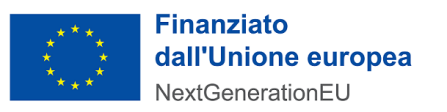 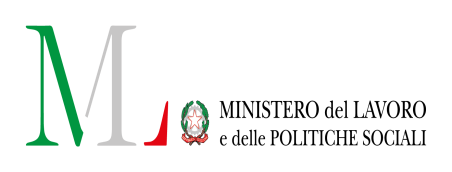 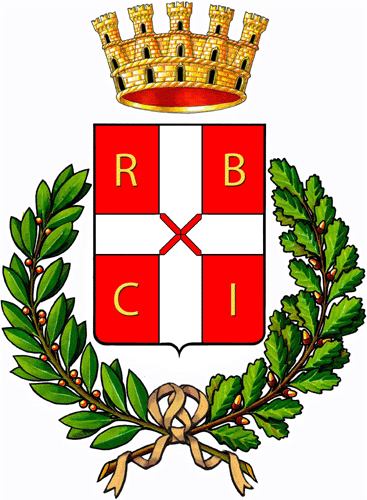 MISURA  1.1.1- Sostegno alle capacità genitoriali e prevenzione della vulnerabilità delle famiglie e dei bambini- COMUNE DI NICOSIA, capofila DSS23La tabella rappresenta la misura 1.1.1 per la realizzazione delle attività a sostegno delle capacità genitoriali diretta a prevenire la vulnerabilità delle famiglie e dei bambini dei Comuni del Distretto 23, per la quale il Comune di Nicosia,capofila, nell’ambito dei finanziamenti del PNRR, ha presentato la candidatura, partecipando all’Avviso pubblico n. 1-Decreto Direttoriale n. 5 del 15.02.2022 ed ottenuto il finanziamento con Decreto Direttoriale n. 98 del 09/05/2022 della Direzione generale per la lotta alla povertà e per la programmazione sociale.La suddetta procedura viene curata dal I Settore- Servizi Sociali.CUPMisuraImporto finanziamento concessoArcicolazione ImportoFornitore/ Incaricato/ PartnerData avvio incarico/convenzioneTermine affidamento/incaricoData conclusione progettoG14H22000620006M5C2Sottocomponente 1Investimento 1.1.1€211.500,000 € 21.150.00 =Incarico ad esperto esterno Incarico come esperto di organizzazione al Dott. Bigio Daniele27/02/2023 (data disciplinare di incarico) 40 mesi dal mese di febbraio 2023 al mese di giugno 2026Giugno 2026G14H22000620006M5C2Sottocomponente 1Investimento 1.1.1€211.500,000 € 3.000,00 =Formazione per RT, COACH,effettuata periodicamente per tutta la durata del progettoGiugno 2026G14H22000620006M5C2Sottocomponente 1Investimento 1.1.1€211.500,000 € 184.950,00 =Attività/servizi previsti dalla convenzionecon ETS selezionato a seguito di procedura dico-progettazione, ai sensi del CTS art. 55 c.3 D.Lgs. 117/2017 e della L. 241/90CIG: Z6E3B32723Stipula Convenzione con ETS co-progettante il 16/10/2023Giugno 2026G14H22000620006M5C2Sottocomponente 1Investimento 1.1.1€211.500,000 € 2.400,00 =Altre spese necessarie e funzionali alla realizzazionedel progettoGiugno 2026